La semaine de l’escargotLundi, voilà l’escargotSa coquille sur le dos.Mardi, il se dit: “Oh ! Oh !Je vais voir mon ami l’oiseau.”Mercredi, comme il fait chaud,Il s’endort sous un bouleau.Jeudi, sans dire un mot,Il arrive au bord de l’eau.Vendredi, sur un radeau,Il traverse le ruisseau.Samedi, il voit là-hautSon ami l’oiseau.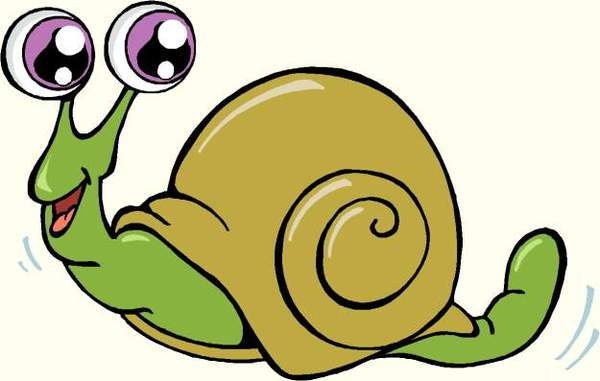 Dimanche, l’escargotLui donne un joli cadeau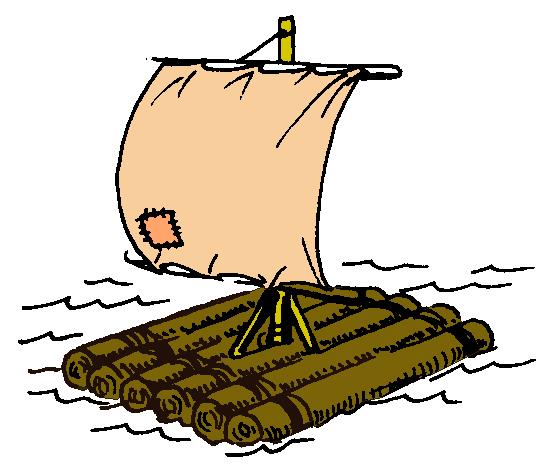 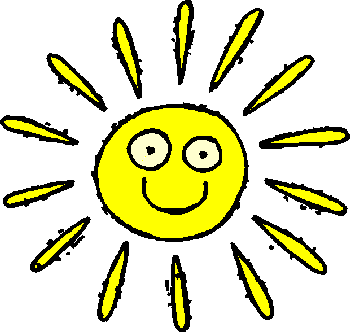 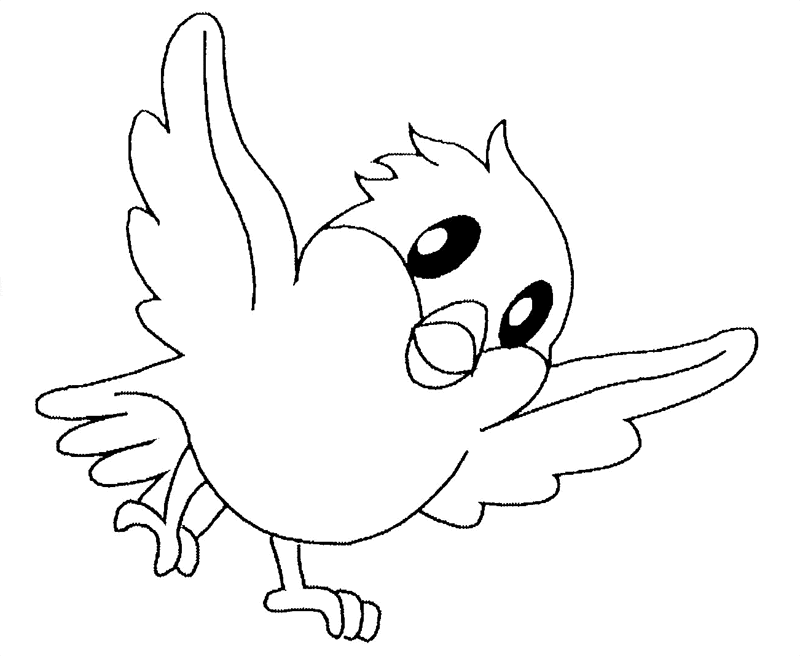 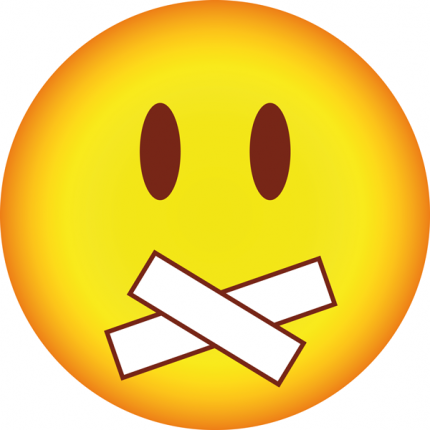 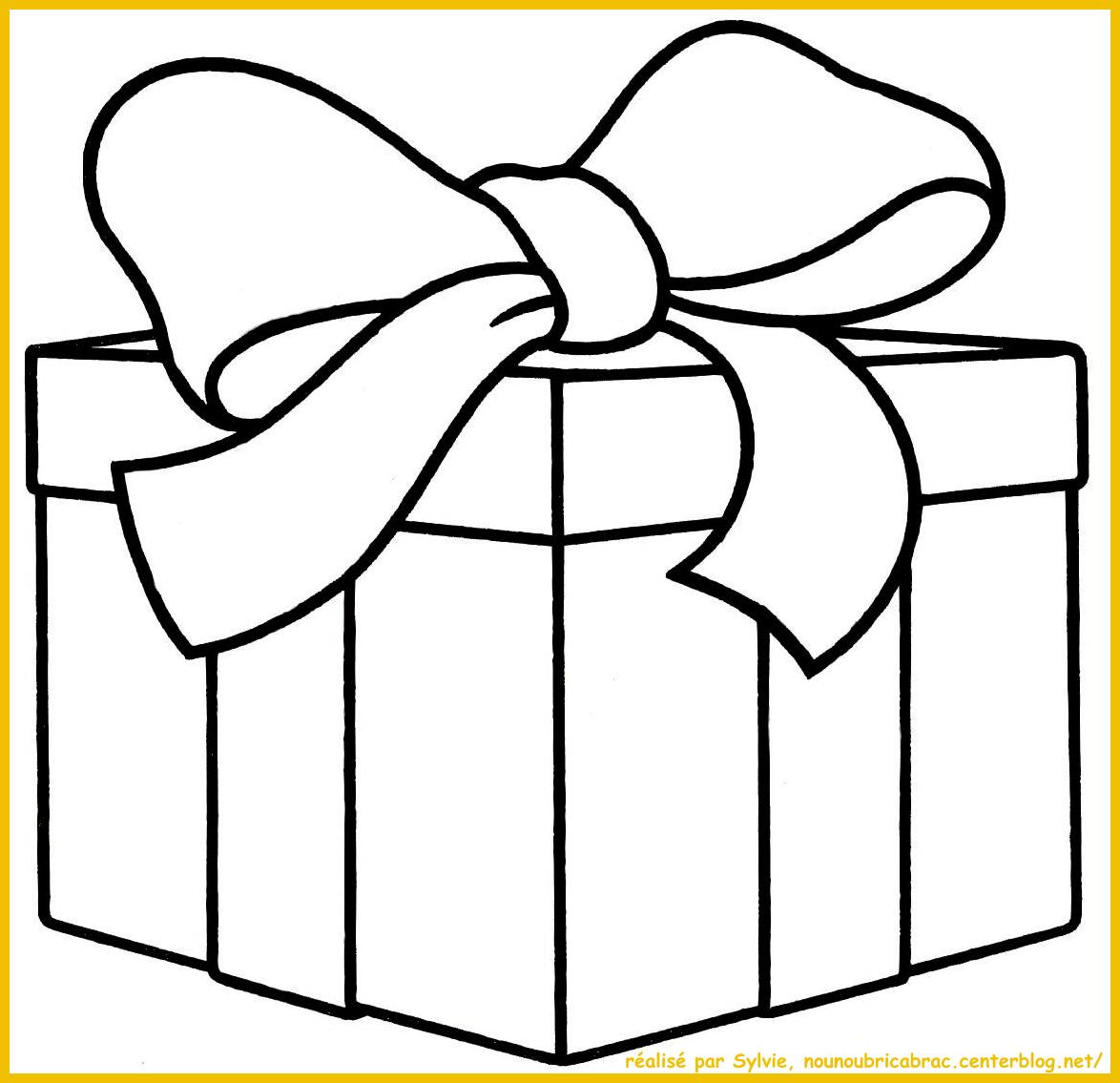 